WEST RIDGE ELEMENTARY PTO MEETING AGENDADate: May 1, 2013		Time: 6:30 – 8 p.m.		Time: 6:30 – 8 p.m.		Time: 6:30 – 8 p.m.		Location: West Ridge Elementary School CafeteriaLocation: West Ridge Elementary School CafeteriaLocation: West Ridge Elementary School CafeteriaPurpose:  Regular PTO meeting				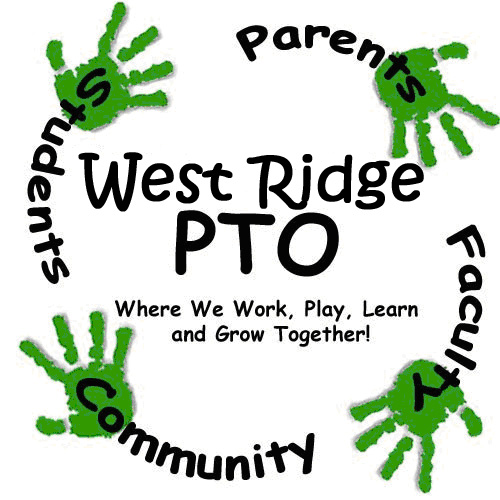 Purpose:  Regular PTO meeting				Purpose:  Regular PTO meeting				Code of Conduct: Standard Code of ConductCode of Conduct: Standard Code of ConductCode of Conduct: Standard Code of ConductCode of Conduct: Standard Code of ConductFacilitator: L. Hadaway				Facilitator: L. Hadaway				Scribe: L. Alston	Scribe: L. Alston	Scribe: L. Alston	Timekeeper: J. LiuTimekeeper: J. LiuAgenda:        Agenda:        Agenda:        Agenda:        Agenda:        Agenda:        Agenda:        Welcome, IntroductionsWelcome, IntroductionsWelcome, IntroductionsLeah HadawayLeah HadawayLeah Hadaway5 minutesOld Business/FeedbackSpring Carnival- feedback, suggestions, changes for next year?Spirit Nights- Skate City, Mimi’s Café, money earned at Spring CarnivalOld Business/FeedbackSpring Carnival- feedback, suggestions, changes for next year?Spirit Nights- Skate City, Mimi’s Café, money earned at Spring CarnivalOld Business/FeedbackSpring Carnival- feedback, suggestions, changes for next year?Spirit Nights- Skate City, Mimi’s Café, money earned at Spring CarnivalLeah HadawayJennifer LiuLeah HadawayJennifer LiuLeah HadawayJennifer Liu10 minutes5 minutesNew BusinessPTO officer voting for 2013-2014HospitalityOngoing Fundraising -Box Tops Update- last day to count towards parties will be Fri. May 10th. Will be sending home Summer Collection bags- Labels for Education-Terra Cycle/Shoparoo UpdateBudget Update-total profit for year-expenditures for the year-items for schoolSpirit Night- Tuesday, May 14th at Sonic on 120th AveThank you to all volunteers this yearNew BusinessPTO officer voting for 2013-2014HospitalityOngoing Fundraising -Box Tops Update- last day to count towards parties will be Fri. May 10th. Will be sending home Summer Collection bags- Labels for Education-Terra Cycle/Shoparoo UpdateBudget Update-total profit for year-expenditures for the year-items for schoolSpirit Night- Tuesday, May 14th at Sonic on 120th AveThank you to all volunteers this yearNew BusinessPTO officer voting for 2013-2014HospitalityOngoing Fundraising -Box Tops Update- last day to count towards parties will be Fri. May 10th. Will be sending home Summer Collection bags- Labels for Education-Terra Cycle/Shoparoo UpdateBudget Update-total profit for year-expenditures for the year-items for schoolSpirit Night- Tuesday, May 14th at Sonic on 120th AveThank you to all volunteers this yearLeah HadawayKristi/ChrisLindley Alston Jennifer Liu Leah HadawayLeah HadawayKristi/ChrisLindley Alston Jennifer Liu Leah HadawayLeah HadawayKristi/ChrisLindley Alston Jennifer Liu Leah Hadaway10 minutes5 minutes5 minutes5 minutes5 minutesSummary, Questions and Participant Feedback Summary, Questions and Participant Feedback Summary, Questions and Participant Feedback Leah HadawayLeah HadawayLeah Hadaway5 minutesCommittee Break-Out – Activities/FundraisingCommittees may stay and address any topics needed or they may schedule another time to meet.Committee Break-Out – Activities/FundraisingCommittees may stay and address any topics needed or they may schedule another time to meet.Committee Break-Out – Activities/FundraisingCommittees may stay and address any topics needed or they may schedule another time to meet.Leah HadawayLeah HadawayLeah Hadaway20 minutesAdjournAdjournAdjournNOTES:NOTES:NOTES:NOTES:NOTES:NOTES:NOTES: